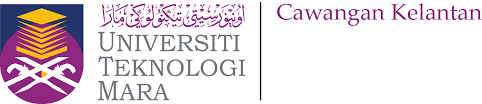 APPLICATION FORM     SECTION A: APPLICATION DETAILS    SECTION B: DETAILS OF PROJECT LEADER          SECTION C: OTHER RESEARCHERS        SECTION D: RESEARCH PROPOSAL    SECTION E: BUDGET  SECTION F: DECLARATION    SECTION G : FOR RESEARCH, INDUSTRY AND ALUMNI (PJIA) OFFICE USE ONLYNZM/ URMI/GDDUITMCK2021-05052021STAFF ID (PL) PROJECT TITLEKEYWORDKLUSTER PENYELIDIKANNAMEIC NOFACULTYHP NO.E-MAIL ADDRESSTYPE OF SERVICE (PERMANENT / CONTRACT)STAFF NUMBER(UITM STAFF)NAMEI/C NUMBERFACULTYPOSITIONRingkasan Eksekutif  Cadangan Penyelidikan (maksima 300 patah perkataan) (Please include background of research, problem statement, objectives, research methodology and expected outcomes from the research project)Ringkasan Eksekutif  Cadangan Penyelidikan (maksima 300 patah perkataan) (Please include background of research, problem statement, objectives, research methodology and expected outcomes from the research project)Research BackgroundProblem StatementHypothesis /    Research QuestionResearch ObjectivesLiterature ReviewMethodology(please provide Flow Chart and Gantt Chart)MilestoneList of referencesExpected Publication           (at least 1 article in  indexed journal  (Scopus/WOS/ERA)  per year)BUDGET TYPETOTALVote 21000 : Traveling and Transportation RentalVote 27000 : Research Materials and Supplies (Only material for research, not include stationary, ink printer, A4 paper)Vote 29000 : Professional ServicesVote 35000 : Accessories and EquipmentTOTAL   Not receiving any financial support from other sources for this research.              
                   All Information stated here are accurate, UiTM has right to reject or cancel the offer without prior notice if there is any inaccurate information given     Name:     Signature and stamp:     Date: RESULT	RECOMMENDED                                NOT RECOMMENDEDComment : …………………………………………………………………………………………………………………………………………………………………………………………………………………………………………………………………………………………………………………………………………………….Signature of Chairperson (JPN)Date